§10961.  Governmental functionsThe carrying out by the university of the powers and duties conferred upon it by this chapter shall be deemed to be the performance of an essential governmental function.  Nothing contained in this chapter may in any way limit or restrict the powers and duties of the university that are granted to it, and nothing contained in this chapter may be construed to imply that the university did not possess any of the powers and duties granted under this chapter prior to the enactment of this chapter.  This chapter shall in no way limit or restrict the power and authority of the State to borrow money for the benefit of the university.  [PL 1987, c. 735, §14 (NEW).]SECTION HISTORYPL 1987, c. 735, §14 (NEW). The State of Maine claims a copyright in its codified statutes. If you intend to republish this material, we require that you include the following disclaimer in your publication:All copyrights and other rights to statutory text are reserved by the State of Maine. The text included in this publication reflects changes made through the First Regular and First Special Session of the 131st Maine Legislature and is current through November 1, 2023
                    . The text is subject to change without notice. It is a version that has not been officially certified by the Secretary of State. Refer to the Maine Revised Statutes Annotated and supplements for certified text.
                The Office of the Revisor of Statutes also requests that you send us one copy of any statutory publication you may produce. Our goal is not to restrict publishing activity, but to keep track of who is publishing what, to identify any needless duplication and to preserve the State's copyright rights.PLEASE NOTE: The Revisor's Office cannot perform research for or provide legal advice or interpretation of Maine law to the public. If you need legal assistance, please contact a qualified attorney.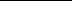 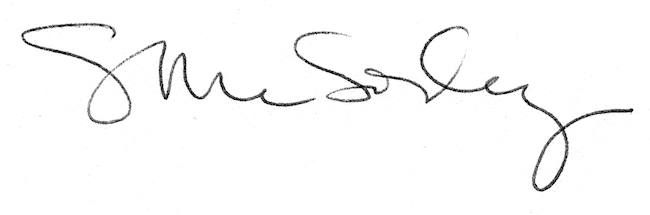 